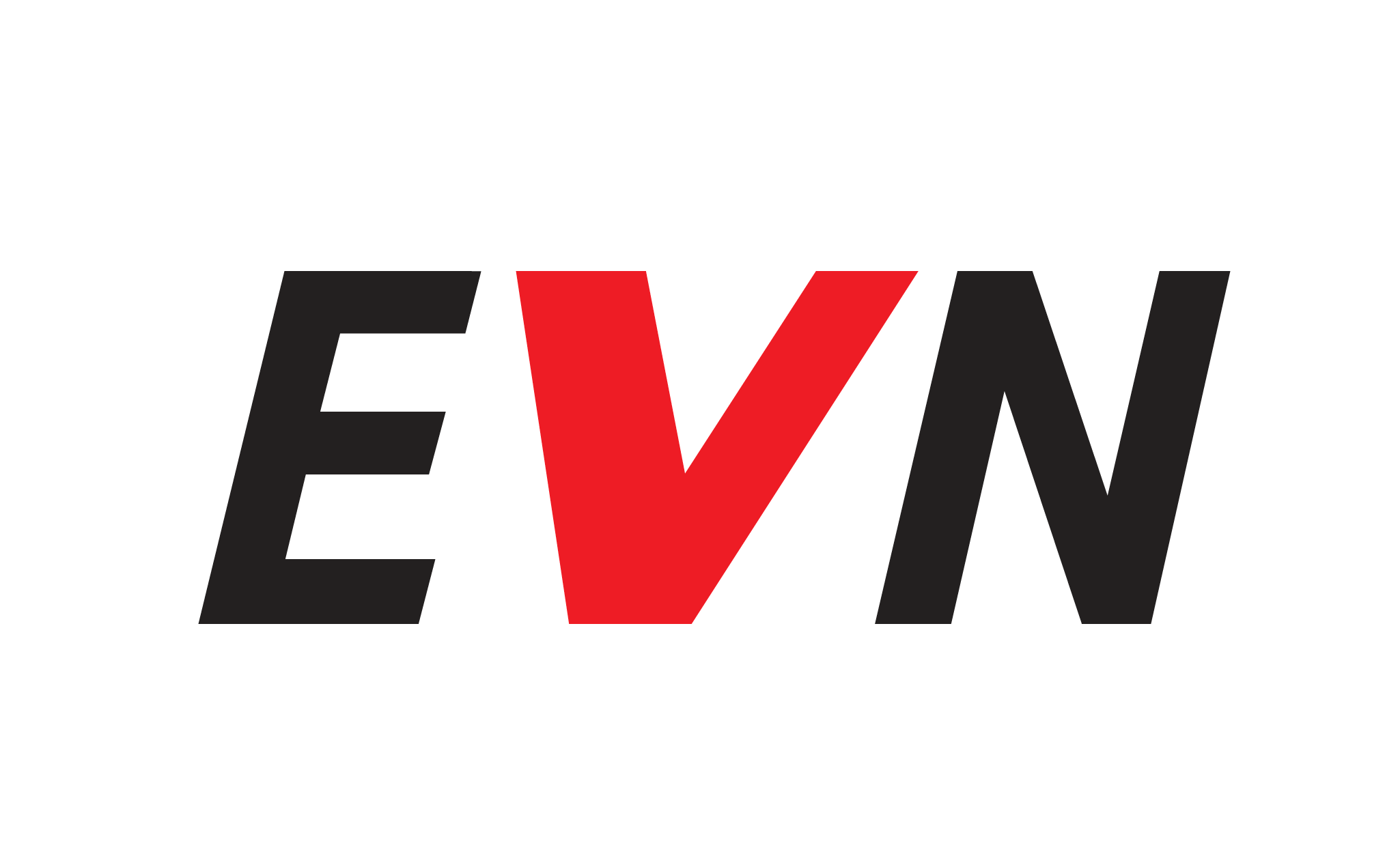 ПРЕДЛОГ ЗАКОН ЗА ЗАШТИТА НА ПОТРОШУВАЧИТЕ (коментари)По разгледувањето на објавената предлог верзија на Законот за заштита на потрошувачите, би сакале да го дадеме својот коментар и барање за измени, односно допрецизирање на дел од одредбите, водејќи се од досегашнaта примена на овој Закон, како и спецификите на дејностите од јавен интерес, за кои постои соодветен lex specialis, како и повеќе подзаконски акти. Најпрвин, како генерална забелешка на одредбите од целокупниот текст на ново предложениот закон е впечатокот дека се воспоставува двојно регулирање/нормирање на јавните услуги, особено оние кои се регулирани дејности и кои подлежат на посебни секторски закони и подзаконски акти во целокупното делување и заштита на правата на корисниците/потрошувачите на тие услуги. Затоа би сакале да ви предложиме за предлог текстот на законот да се произнесат/дадат мислење и регулаторните тела, конкретно за нашата дејност - Регулаторната комисија за енергетика и водни услуги.Во продолжение ги наведуваме оние членови за кои имаме коментари и предлози за промени:Член 1 – Предмет на ЗаконотПредлагаме дополнување на овој член, со цел избегнување на двојна регулирање/нормирање на јавните услуги, односно :„Со овој закон се уредуваат правата и обврските на потрошувачите и на трговците во потрошувачките односи, начините и постапките на заштита на правата на потрошувачите, информирањето на потрошувачите, унапредувањето на знаењето на потрошувачите за нивните права и начините и постапките на нивна заштита, правата и обврските на здруженијата и сојузите чија област на дејствување е остварувањето на целите на заштита на правата на потрошувачите, правата и обврските на надлежните органи, тела и други носители на заштитата на правата на потрошувачите, како и други прашања од значење за положбата и заштитата на правата на потрошувачите, освен кога е тоа уредено со други посебни прописи, со кои се уредуваат посебни сектори.„Член 4, став 1 и 2 – Примена на овој закон и однос спрема други закониПредлагаме промена на овие два става, поради постоење на секторски прописи од повеќе области, кој би гласеле:(1) „Со примената на одредбите од овој закон не се засега во примената на правилата од посебните законски прописи со кои се уредуваат посебни прашања за правата на потрошувачите.(2) Во случај на несогласување на одредбите од овој закон со други посебни прописи, со кои се уредуваат посебни сектори, предимство во примената имаат посебните прописи што ги уредуваат посебните сектори„.Со ваквата формулација сметаме дека ќе биде надминат проблемот на различно толкување на одредбите од овој закон во поглед на дилемите околу примената на одделни одредби за прашањата поврзани со правата на потрошувачите од иста категорија/тип кога е различно регулирано со овој предлог закон и секторските закони и подзаконски акти од областа на јавните услуги како што е снабдување со електрична енергија, но и останати како телекомуникациски услуги, снабдување со вода, топлина и сл., донесени од страна на регулаторните тела.Во член 36 - Известувања или опомени за задоцнување при плаќање, предлагаме бришење на став 2 и 3.Причините поради кои го даваме овој предлог се во интерес на потрошувачите, односно комуникацијата која се остварува со потрошувачот преку некое од споменатите средства за комуникација се во насока на потсетување, кое е со цел заштеда на дополнителни трошоци кои би ги имал потрошувачот кога би се покренала судска постапка, односно со цел вонсудско решавање и исполнување/наплата на задоцнети обврски.Во член 52 став 2 бараме прецизирање на содржината на текстот, од причина што постоечката формулација не е јасна и е контрадикторна, односно отвара дилеми за примена на истата.Во членот 54 став 3, предлагаме делумно бришење или:(4) Во случаите кога давањето на јавните услуги не е сигурно, уредно, квалитетно, редовно и непрекинато, потрошувачот има право на надомест на штета. според правилата на облигационото право, без притоа да се засегаат другите правни средства што му стојат на располагање.Горното поради фактот што кај нас како трговци има посебни правила /подзаконски акт донесен од страна на Регулаторот под кои услови, како и во која постапка се остварува правото на надомест на штета, а за другите области секако дека се подразбира примената на одредбите од ЗОО.Кај членот 56 став 2 и член 58 став 1, 2 и 3 предлагаме бришење на рокот за информирање ...најдоцна еден месец пред... Ова од причина што согласно Законот за енергетика општите услови и Правила за снабдување со ЕЕ, како и цената по утврдена регулирана со пропис методологија ја определува посебно регулаторно тело – РКЕ за регулирани периоди, така што трговецот неможе да ја знае одлуката на РКЕ еден месец однапред, а што се однесува до промената, таа секогаш важи за сите потрошувачи без оглед кога го склучиле договорот со нашата компанија.Во членот 59 предлагаме измена на став 2, а бришење на став 6, бидејќи станува збор за материја која е предмет на регулирање во Законот за облигациони односи, како и во посебните закони со кои се регулира конкретната јавна услуга (Законот за енергетика и неговите подзаконски акти - Правилата за снабдување, Тарифен систем и сл.). Член 59(2) Трговецот е должен сметките да ги доставува без задоцнување и во рокови како што е дефинирано во посебните прописи, така што на потрошувачот му се овозможува да ги следи остварената потрошувачка и задолжувањето за одреден пресметковен период. што не може да биде подолго од 30 календарски дена.Во однос на членот 60, предлагаме бришење на ставовите 3, 4 и 5 бидејки се работи за содржина која е веќе регулирана со Законот за облигационите односи. Имено, застареноста не се зема во предвид доколку должникот не се повикал на неа.Кај член 63 став 1 забелешката се однесува на долгиот рок за прекин на испораката на јавната услуга, не само поради тоа што ова прашање е предмет на регулирање со посебен секторски пропис, туку и поради фактот што се загрозува ликвидноста на секој трговец, се зголемуваат трошоците за потрошувачот, се зголемува периодот за пресметка на камати. Во членот 63 предлагаме измена на став 4 и бришење на став 5 бидејќи ова е материја која е регулирана со Законот за облигациони односи, како и со посебни секторски закони и подзаконски акти (Закон за енергетика и Правила за снабдување со ЕЕ).  (4) Кога потрошувачот ќе ги исполни своите стасани обврски, трговецот е должен без надомест да го приклучи или да започне и да продолжи да ги извршува јавните услуги во рок од два календарски дена по извршеното плаќање.како и прецизирање на став 6 од истиот член односно:(6) Забрането е трговецот да го запре давањето на јавната услуга и/или да го исклучи потрошувачот од соодветната дистрибутивна мрежа во случаите на снабдување со вода, електрична енергија, подрачно греење или гас за потребите на затоплување,  во текот на месеците декември, јануари и февруари, кога во домаќинството живее ранлив потрошувач.Во членот 64 став 1 и 2 каде е регулирано дека Потрошувачот има право да оспори сметка и при тоа да не биде исклучен:Предлагаме да се допрецизира и да важи само доколу се исполнети следните услови:1) да важи за една сметка 2) ако уредно ги подмирил сите претходни сметки и 3) уредно ги плаќа сите наредни сметки.  Во однос на членот 190, предлагаме бришење на став 3, бидејќи се работи за регулирана материја во посебен закон, како и во подзаконски акти за права на потрошувачите кои во секој случај можат да ги остварат, без оглед  дали истите се регулирани или изрично наведени во фактурите за испорачани услуги.  Во членот 191, став 2 предлагаме прецизирање на обележаниот дел, односно не е јасно што се подразбира како основна тарифа на повик(2) Трговецот кој дава јавни услуги е должен да му овозможи на потрошувачот да го поднесе својот потрошувачки приговор за јавни услуги и преку телефонската линија по основната тарифа на повикот што, согласно овој закон, трговците кои даваат јавни услуги се должни да им ја обезбедат на потрошувачите.Во однос на членот 192, став 1, како и член 193 став 3, предлагаме да не се пропишуваат точни/конкретни рокови за поднесување на приговори и нивно одговарање/решавање на барањата на потрошувачите, бидејќи оваа материја е веќе законски регулирана, а особено со посебни прописи кај јавните услуги (за нашата услуга/дејност тоа е Законот за енергетика и Правилата за постапување по приговори и за разрешување на спорови)Прекршочните одредби и глобиОвде би сакале да обрнеме внимание на енормното зголемување на глобите за правните лица (член 216), вклучувајќи го и двојното зголемување на времетраењето на прекршочната санкција – забрана на вршење на дејност (член 217), како и контрадикторноста на содржината на одредбите од истиот член (став 1 и 2 од чл.217)Се надеваме дека нашите коментари и предлози за измени ќе бидат земени во предвид од Ваша страна при изработката на конечниот текст на Законот за заштита на потрошувачите.Со почит,ЕВН ХОМЕ ДОО СкопјеЕВН Македонија Елекстроснабдување ДООЕЛ Скопје